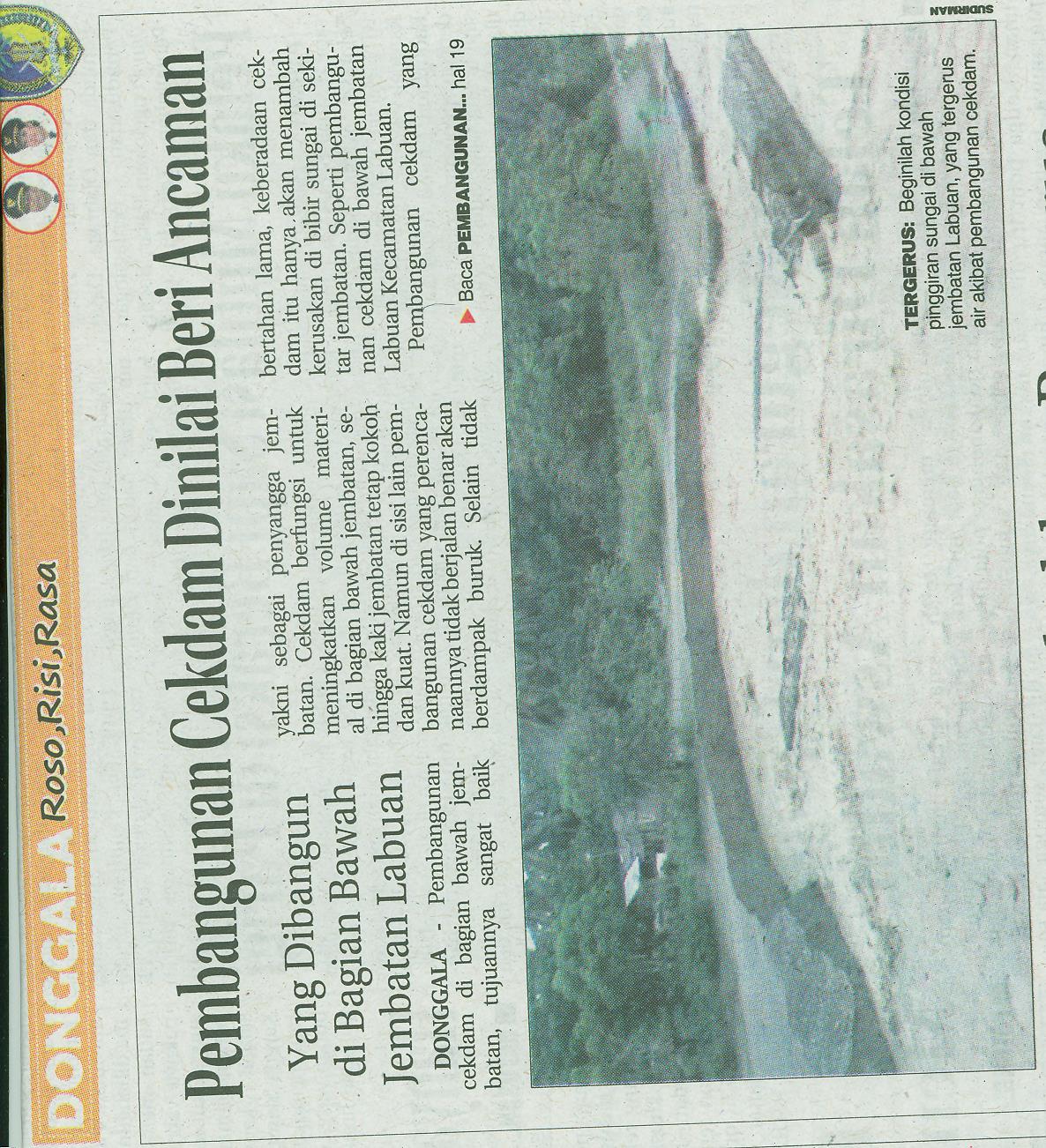 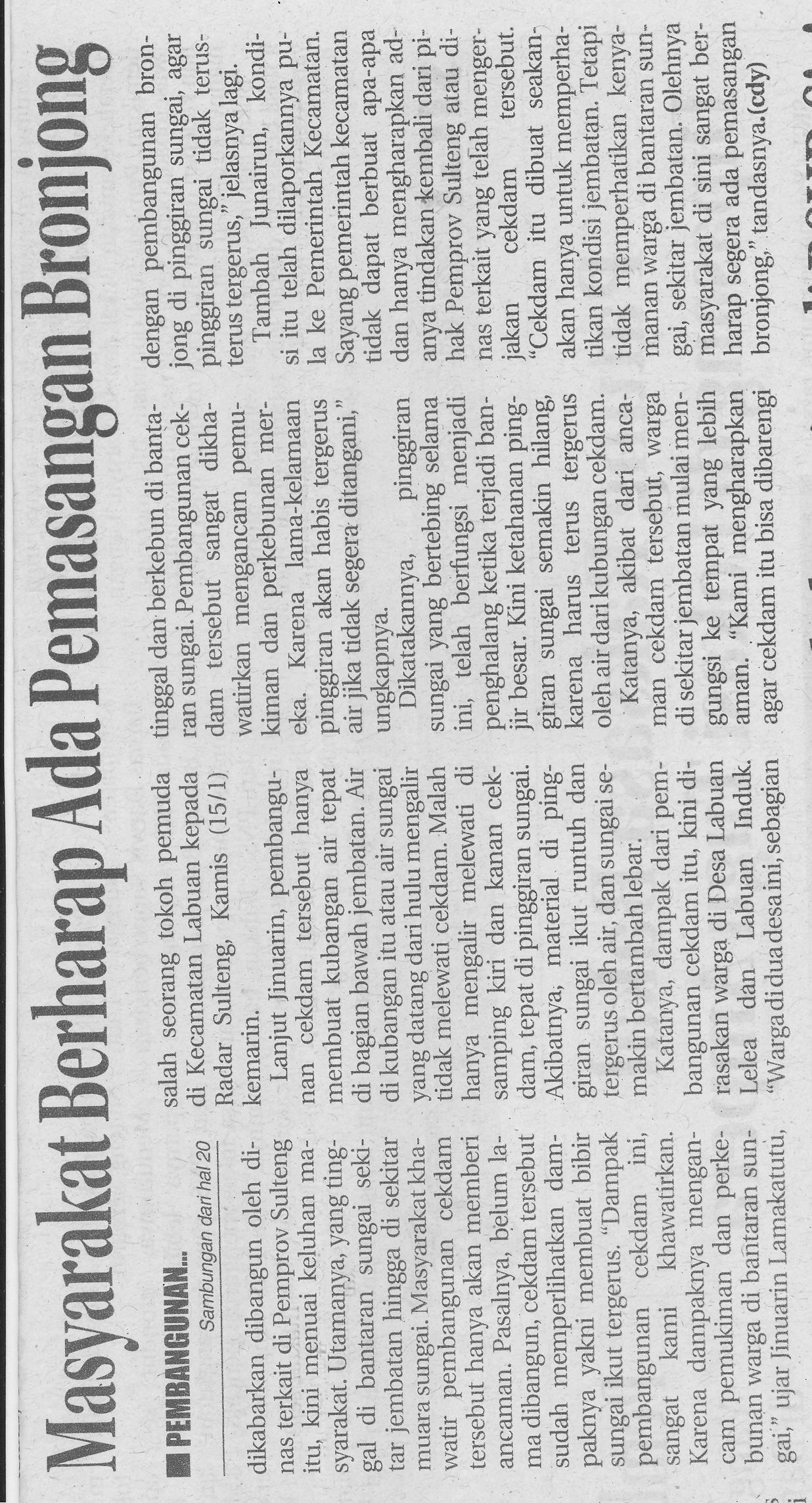 Harian    :Radar SultengKasubaudSulteng IHari, tanggal:Jum’at, 16 Januari 2014KasubaudSulteng IKeterangan:Pembangunan cekdam dinilai beri ancamanKasubaudSulteng IEntitas:DonggalaKasubaudSulteng I